 ОФИЦИАЛЬНЫЙ ВЕСТНИК  19 февраля  2021 г.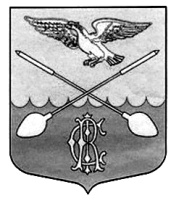 Дружногорского городского поселения                          № 2_________________Информационный бюллетень________________________________________Тираж:  10 экземпляров.  Распространяется бесплатно.Учредитель: Совет депутатов Дружногорского городского поселения; Главный редактор: Отс И.В.Адрес редакции и издателя: 188377, Ленинградская обл., Гатчинский р-он, г.п. Дружная Горка, ул. Садовая, д.4Извещение о проведении торгов № 130221/1793656/01Извещение о проведении торгов № 13Контактная информация организатора торговУсловия проведения торговЛот № 1Общая информация по лоту:Лот № 2Общая информация по лоту:УТВЕРЖДЕНАПостановлением администрации Дружногорского городского поселенияот 10 февраля 2021 г. № 47ДОКУМЕНТАЦИЯ ОБ АУКЦИОНЕна право заключения договора аренды муниципального имущества принадлежащего на праве собственности муниципальному образованию Дружногорское городское поселение Гатчинского муниципального районаЛенинградской областиПроводимый аукцион для субъектов малого и среднего предпринимательства, имеющих право на поддержку органами местного самоуправления, является открытым по составу участников и форме подачи предложений. Электронная форма подачи заявки на участие в аукционе не предусмотрена. Организатором аукциона является администрация муниципального образования Дружногорское городское поселение Гатчинского муниципального района Ленинградской области.ПРЕДМЕТ АУКЦИОНАПредметом аукциона является  право заключения договора аренды муниципального имущества сроком на 5 лет. Предмет выставлен  двумя лотами.Лот № 1 – Право на заключение договора аренды части нежилого здания, расположенного по адресу: Ленинградская область, Гатчинский район, гп. Дружная Горка, ул. Садовая, д. 4, (помещения №11, №12, №13, №16) площадью 31,5 кв.м., учетный номер части 47:23:0000000:48958/4, для осуществления торговой деятельности непродовольственными товарами, оказания услуг населению;Учитывая отчет об оценке от 28.10.2020 №327-1/20, начальная цена лота 117 936 (Сто семнадцать тысяч девятьсот тридцать шесть) рублей 00 копеек (размер ежегодного платежа арендной платы).Лот № 2 – Право на заключение договора аренды части нежилого здания, расположенного по адресу: Ленинградская область, Гатчинский район, гп. Дружная Горка, ул. Садовая, д. 4, (помещения №1, №18) площадью 68,4 кв.м., учетный номер части 47:23:0000000:48958/6, для осуществления торговой деятельности непродовольственными товарами, оказания услуг населению.Учитывая отчет об оценке от 28.10.2020 №327-3/20, начальная цена лота 254 448 (Двести пятьдесят четыре тысячи четыреста сорок восемь) рублей 00 копеек (размер ежегодного платежа арендной платы).УСЛОВИЯ ПРОВЕДЕНИЯ АУКЦИОНАДата начала подачи заявок на участие в аукционе: 14.02.2021 Время и место приема заявок: заявки на участие в аукционе принимаются в рабочие дни с 9 до 17 часов (с 13.00-14.00 часов – перерыв) в помещении администрации Дружногорского городского поселения по адресу: 188377, Ленинградская область, Гатчинский район, г.п. Дружная Горка, ул. Садовая, д. 4, каб. 8, тел.: (8-813-71) 65-134.Дата, время окончания подачи заявок: 05.03.2021 в 17:00.Дата, место, время начала и окончания рассмотрения заявок на участие в аукционе: начало рассмотрения 05.03.2021 в 17:15 по адресу: Ленинградская область, Гатчинский район, г.п. Дружная Горка, ул. Садовая, д. 4, каб. 2. Окончание рассмотрения 09.03.2021  в 17:00.Дата, время, место проведения аукциона: 10.03.2021 в 10:00 по местному времени по адресу: Ленинградская область, Гатчинский район, г.п. Дружная Горка, ул. Садовая, д. 4, каб. 2Задаток для участия в аукционе: установлен в размере 25 % начальной цены лота.Организатор аукциона обеспечивает проведение осмотра имущества, права на которое передаются по договору, в рабочие дни с 9:00 до 10:00, но не позднее, чем за два рабочих дня до даты окончания срока подачи заявок на участие в аукционе.Организатор аукциона вправе принять решение о внесении изменений в документацию об аукционе либо отказаться от проведения аукциона не позднее, чем за пять дней до даты  окончания срока подачи заявок  на участие в аукционе.Участниками аукциона могут быть только субъекты малого и среднего предпринимательства, имеющие право на поддержку органами местного самоуправления. Участники аукциона должны соответствовать требованиям, установленным законодательством Российской Федерации к таким участникам.Заявка на участие в Аукционе подается с учетом требований к содержанию, составу и форме, указанных в Приложении № 1 к документации об аукционе, в срок указанный в документации об аукционе.Заявитель вправе отозвать заявку в любое время до установленных даты и времени начала рассмотрения заявок на участие в аукционе путём подачи письменного заявления в адрес организатора аукциона. Любое заинтересованное лицо вправе направить в письменной форме, в том числе в форме электронного документа, организатору аукциона запрос о разъяснении положений аукционной документации. В течение двух рабочих дней с момента поступления указанного запроса организатор аукциона направляет в письменной форме или в форме электронного документа разъяснения положений аукционной документации, если указанный запрос поступил к нему не позднее, чем за три рабочих дня до даты окончания срока подачи заявок на участие в аукционе. В течение одного дня с момента направления разъяснения положений аукционной документации по запросу заинтересованного лица такое разъяснение размещается организатором аукциона на официальном сайте торгов с указанием предмета запроса.Аукцион проводится путем повышения начальной (минимальной) цены договора (цены лота), на "шаг аукциона" равный 5% (пяти процентам) начальной (минимальной) цены договора (цены лота).ПОРЯДОК И УСЛОВИЯ ЗАКЛЮЧЕНИЯ ДОГОВОРА АРЕНДЫПроект договора аренды (Приложение № 2 к документации об аукционе) подписывается в срок, составляющий не менее десяти и не более пятнадцати дней со дня размещения на официальном сайте торгов протокола аукциона либо протокола рассмотрения заявок на участие в аукционе в случае, если аукцион признан несостоявшимся по причине подачи единственной заявки на участие в аукционе либо признания участником аукциона только одного заявителя.При заключении и исполнении договора изменение условий договора, указанных в документации об аукционе, по соглашению сторон и в одностороннем порядке не допускается, в том числе цена заключенного договора не может быть пересмотрена сторонами в сторону уменьшения.Техническое состояние имущества, права на которое передаются по договору, на момент окончания срока договора должно соответствовать, как минимум техническому состоянию в котором оно передавалось.Внесение ежемесячной платы по Договору производится в безналичном порядке ежемесячно путем перечисления на соответствующий расчетный счет, указанный в договоре, в размере 1/12 суммы годовой арендной платы, определенной по результатам аукциона, не позднее 10 числа  текущего месяца. В цену договора не входят операционные расходы, административно-хозяйственные расходы, коммунальные платежи. Условия аукциона, порядок и условия заключения договора с участником аукциона являются условиями публичной оферты, а подача заявки на участие в аукционе является акцептом такой оферты.Аукционная документация размещена на официальном сайте торгов www.torgi.gov.ru, официальном сайте Дружногорского городского поселения  www.drgp.ru, а также предоставляется (в том числе в электронном виде) по месту нахождения организатора аукциона на основании письменного заявления любого заинтересованного лица в день получения соответствующего заявления. Предоставление документации осуществляется на безвозмездной основе.Контактная информация об организаторе аукциона:Администрация Дружногорского городского поселения, почтовый адрес: 188377, Ленинградская область, Гатчинский район, г.п. Дружная Горка, ул. Садовая, д. 4. Контактные лица: Виноградов Олег Игоревич, Гирина Наталья Олеговна, тел.: (8-813-71) 65-134Приложение № 1                                                                                                                      к документации об аукционеЗАЯВКА НА УЧАСТИЕ В АУКЦИОНЕВ администрацию Дружногорского городского поселенияГатчинского муниципального района Ленинградской областиЗаявитель ___________________________________________________________________________________________________________________________ (Ф.И.О. для физического лица или ИП, наименование для юридического лица с указанием организационно-правовой формы)в лице (Ф.И.О. руководителя (с указанием должности) для юридического лица)действующий на основании1 _________________________________________________________________________________________(Устав, Положение и т.д.)	принял решение об участии в аукционе:и обязуется обеспечить поступление задатка в размере _______________ руб. ______________________________ _____________________________________________________________________________(сумма прописью), на нижеуказанные банковские реквизиты до окончания срока приёма заявок установленного в Извещении о проведении аукциона на указанный лот.Реквизиты для перечисления задатка:р/с № 03232643416181564500 УФК по  Ленинградской области (администрация Дружногорского городского поселения л/с 05453000530)  ИНН 4705031100, КПП 470501001, БИК 014106101 Отделение Ленинградское банка России//УФК по Ленинградской области г. Санкт-Петербург, к/с № 40102810745370000006; ОКТМО: 41618156; КБК 0Назначение платежа: Задаток за участие в аукционе по извещению № ________________ Лот № ______________________________________________________________________________________________________1 Заполняется при подаче Заявки юридическим лицом2 Заполняется при подаче Заявки представителем3 ИНН для физических лиц 12 знаков, ИНН для юридических лиц 10 знаков. Заявители – физические лица указывают ИНН в соответствии со свидетельством о постановке на учет физического лица в налоговом органе.4 КПП для юридических лиц.Платежные реквизиты Заявителя:_______________________________________________________________________________________________________________(Ф.И.О. для физического лица или ИП, наименование для юридического лица)_______________________________________________________________________________________________________________________(Наименование Банка в котором у Заявителя открыт счет)Заявитель:Обязуется соблюдать условия и порядок проведения аукциона.В случае признания Победителем аукциона обязуется заключить договор купли-продажи (или аренды), подписать акт приема-передачи  в соответствии с порядком, сроками и требованиями, установленными законодательством и договором. Обязуется использовать Объект (лот) аукциона в соответствии с разрешенным использованием, указанным в Извещении о проведении аукциона и договоре.Заявителю понятны все требования и положения Извещения о проведении аукциона.Заявитель извещён о том, что он вправе отозвать Заявку в любое время до установленных даты и времени окончания подачи заявок на участие в аукционе.Ответственность за достоверность представленных документов и информации несет Заявитель.Заявитель подтверждает, что надлежащим образом идентифицировал и ознакомлен с реальным состоянием выставляемого на аукцион Объекта (лота) аукциона в результате осмотра, который осуществляется по адресу нахождения Объекта (лота) аукциона. Заявитель осведомлен и согласен с тем, что организатор аукциона не несёт ответственности за ущерб, который может быть причинен Заявителю отменой аукциона, внесением изменений в извещение о проведении аукциона или снятием с аукциона Объекта (лота) аукциона, а также приостановлением организации и проведения аукциона.Условия аукциона по данному Объекту (лоту) аукциона, порядок и условия заключения договора с Участником аукциона являются условиями публичной оферты, а подача Заявки на участие в аукционе является акцептом такой оферты.В соответствии с Федеральным законом от 27.07.2006 г. №152-ФЗ « О персональных данных», подавая Заявку, Заявитель дает согласие на обработку персональных данных, указанных в представленных документах и информации.Заявителем предоставлен необходимый перечень документов для участия в аукционе в соответствии с п.121 Приказа ФАС России от 10.02.2010 № 67, согласно прилагаемой описи. Комплект документов (все листы заявки и документов, представляемых одновременно с заявкой), прошит, пронумерован, скреплен печатью (при наличии печати для юридического лица) и подписью заявителя или его представителем. Заявка заполняется машинописным способом, либо рукописным методом печатными буквами, не допускается описок, опечаток, исправлений. Заполнению подлежат все поля, за исключением полей, имеющих сноски. Заявка составляется в двух экземплярах, один из которых остается у организатора аукциона, другой у заявителя с отметкой организатора аукциона о принятии заявки.Заявитель(представитель Заявителя, действующий по доверенности): _______________________________________________________________________________(Должность и подпись Заявителя или его уполномоченного представителя, индивидуального предпринимателя или юридического лица)М.П. (при наличии)ОПИСЬ ДОКУМЕНТОВ, ПРЕДОСТАВЛЯЕМЫХ ДЛЯ УЧАСТИЯ В АУКЦИОНЕ_____________________                                                                         __________________              (дата)                                                                                             (подпись заявителя)Заявка принята «___»____________202__г.       ____ч.____мин.  ________________________________________                                                                                                    Ф.И.О.       (подпись)Приложение № 2                                                                                                                                       к документации об аукционе(проект) ДОГОВОРаренды муниципального имущества № _______гп. Дружная Горка								 «___»___________   2021 г.Администрация Дружногорского городского поселения, действующая от имени и в интересах муниципального образования Дружногорское городское поселение Гатчинского муниципального района Ленинградской области,  в лице Главы администрации Отса Игоря Викторовича, действующего на основании Устава муниципального образования и Положения об администрации Дружногорского городского поселения, именуемая в дальнейшем «Арендодатель»,  с одной стороны, и_____________________________________________________________________ в лице ________________________________________________________________________________ _________________________, действующего на основании _______________________, именуемый(ое) в дальнейшем «Арендатор», с другой стороны, далее совместно именуемые «Стороны», на основании протокола о результатах аукциона/протокола рассмотрения заявок от ________ по извещению № ___________ заключили настоящий Договор (далее Договор) о нижеследующем:1. ПРЕДМЕТ ДОГОВОРА1.1. Предметом настоящего Договора является предоставление Арендатору за плату во временное владение и пользование, муниципального имущества, со следующими индивидуализирующими и техническими характеристиками:____________________________________________________________________________________________________________________________________________________________________________________________________________________________________________________________________________________________________________________________1.2. Целевое назначение муниципального имущества: __________________________________, с возможным перепрофилированием по согласованию с собственником объекта недвижимости.1.3. На момент заключения настоящего договора имущество, передаваемое по договору, является муниципальной собственностью муниципального образования Дружногорское городское поселение Гатчинского муниципального района Ленинградской области, не заложено, не арестовано, не является предметом исков третьих лиц.1.4 Передача в аренду имущества не влечет за собой перехода права собственности на данное имущество.2. СРОК ДЕЙСТВИЯ НАСТОЯЩЕГО ДОГОВОРА2.1. Срок действия настоящего договора аренды устанавливается на 5 (пять) лет с _________ по ____________ включительно.2.2. Договор считается для третьих лиц заключенным с момента его государственной регистрации в органе, осуществляющем государственную регистрацию прав на недвижимое имущество и сделок с ним.3. АРЕНДНАЯ ПЛАТА И ПОРЯДОК РАСЧЕТОВ3.1. Сумма годовой арендной платы по настоящему Договору в соответствии с Протоколом о результатах аукциона/протоколом рассмотрения заявок от ________ по извещению № ___________. составляет –  ___________________ (______________________________________ __________________________________) рублей __ копеек.3.2. Арендная плата начисляется со дня заключения договора.3.3. Арендная плата вносится ежемесячно, равными частями, не позднее 10 числа текущего месяца, в размере 1/12 суммы годовой арендной платы. Ранее внесённый задаток для участия в аукционе засчитывается в счёт арендной платы.3.4. Арендная плата, уплачиваемая Арендатором в денежной форме, перечисляется   Арендатором  на расчетный счет  УФК по  Ленинградской области (администрация Дружногорского городского поселения л/с 04453000530) ИНН 4705031100, КПП 470501001, Р/счёт 03100643000000014500 Отделение Ленинградское//УФК по Ленинградской области, г. Санкт-Петербург, БИК 014106101, Кор/Счет № 40102810745370000006, ОКТМО 41618156, КБК  60611105075130000120, назначение платежа: Оплата по договору аренды муниципального имущества от ________ № _________.3.5. Арендатор вправе досрочно исполнить обязательства по оплате  арендуемого имущества.3.6. Сумма произведенного Арендатором платежа, по истечении установленного договором срока, подлежит зачету Арендодателем в первую  очередь на погашение задолженности по арендной плате, а в оставшейся части на  погашение неустойки. 3.7. Эксплуатационные расходы, теплоснабжение, электроснабжение и  коммунальные услуги оплачиваются по отдельным договорам, заключаемым Арендатором с Арендодателем.3.8. Арендная плата за пользование частью здания включает плату за пользование соответствующей частью земельного участка, на котором расположено здание.3.9. В случае нарушения сроков перечисления арендной платы  Арендатор уплачивает пени в размере 0, 15 % от суммы задолженности за  каждый день просрочки.3.10. Арендная плата может быть изменена в одностороннем порядке по требованию Арендодателя на максимальный размер уровня инфляции, установленный в федеральном законе о федеральном бюджете на очередной финансовый год и плановый период, который применяется ежегодно по состоянию на начало очередного финансового года, начиная с года, следующего за годом, в котором заключен договор аренды.4. ОБЯЗАННОСТИ СТОРОНАрендодатель обязан: 									4.1. Передать имущество Арендатору в день заключения договора  по акту приема-передачи с указанием технического состояния имущества на момент сдачи его в аренду. Акт приема-передачи составляется в виде отдельного документа и подписывается уполномоченными представителями Сторон.4.2. Не вмешиваться в хозяйственную деятельность Арендатора, связанную с использованием имущества, если иное не установлено действующим законодательством и условиями настоящего договора.									4.3. Ежеквартально осуществлять проверку по использованию Арендатором имущества в соответствии с условиями договора.								4.4. Своевременно и в надлежащем состоянии принять от Арендатора  имущество после истечения срока аренды.										4.5. Надлежащим образом исполнять иные условия настоящего договора и дополнительных соглашений к нему.Арендатор обязан:4.6. Принять имущество от Арендодателя по вышеуказанному акту приема-передачи.4.7. Использовать арендуемое имущество согласно  п. 1.2 договора  и в соответствии с его назначением.4.8. Своевременно в установленные сроки перечислять арендную  плату.4.9. Содержать и использовать арендуемое имущество в соответствии с требованиями,  предусмотренными действующими санитарными и противопожарными правилами.4.10. Поддерживать арендуемое имущество в исправном состоянии, при необходимости производить  за свой счет текущий, косметический ремонт, производить замену электрики, сантехники, нести расходы по содержанию имущества.4.11. Осуществлять перепланировку, реконструкцию и переоборудование имущества только с письменного согласия Арендодателя.4.12. Обеспечивать доступ к имуществу представителям Арендодателя  для проверки выполнения условий настоящего договора, в том числе для  проверки сохранности и использования имущества в соответствии с его  назначением.4.13. Обеспечивать доступ к имуществу представителям служб жилищно–коммунального хозяйства, аварийной, противопожарной безопасности,  санитарно–эпидемиологического контроля и другим службам, осуществляющим государственный контроль.4.14. Своевременно и надлежащим образом исполнять иные обязанности, вытекающие из настоящего договора.4.15. Передать Арендодателю по акту приёма-передачи имущество в день истечения срока аренды, либо при досрочном расторжении договора в срок установленный дополнительным соглашением, либо при отказе Арендодателя от исполнения договора	 в срок указанный в соответствующем уведомлении.5. ИЗМЕНЕНИЕ ИЛИ РАСТОРЖЕНИЕ ДОГОВОРА5.1. Договор подлежит изменению или расторжению по письменному  соглашению сторон, за исключением условий договора, указанных в документации об аукционе, по результатам проведения которого он был заключен.5.2. Договор может быть расторгнут досрочно по требованию одной из  сторон по основаниям и в порядке, установленным гражданским  законодательством.5.3. Договор может быть также расторгнут досрочно по требованию  Арендодателя  по решению суда при следующих, признанных сторонами существенными, нарушениях договора: 5.3.1. При невыполнении  Арендатором обязанности, предусмотренной п.4.8. настоящего договора.5.3.2. При отказе Арендатора от осуществления двукратного увеличения арендной платы за площади, сдаваемые в субаренду в порядке, определенном настоящим договором и дополнительными соглашениями к нему.5.4. В случае расторжения или прекращения договора при отсутствии вины сторон, уплаченная арендная плата возврату не подлежит.5.5. При прекращении договора денежные обязательства Арендатора  прекращаются после погашения имеющейся задолженности.5.6. В случае не возврата арендуемого имущества после письменного уведомления Арендодателя, либо возврата его несвоевременно, Арендатор вносит за все время просрочки арендную плату действующую на дату истечения срока аренды в трёхкратном размере.5.7. Договор может быть расторгнут досрочно во внесудебном порядке при отказе Арендодателя от исполнения договора по следующим основаниям:5.7.1. В случаях невнесения Арендатором арендной платы в полном объеме согласно пункту 3.1 настоящего Договора, более 2 раз подряд по истечении установленного настоящим договором срока платежа.5.7.2. При осуществлении Арендатором самовольных перепланировки, переустройства, реконструкции арендуемого имущества.5.7.3. При сдаче в субаренду имущества  без письменного согласия Арендодателя.6. ДОПОЛНИТЕЛЬНЫЕ УСЛОВИЯ ДОГОВОРА6.1. Сдача Арендатором в субаренду имущества организациям  различных форм собственности, индивидуальным предпринимателям, а также частным лицам без письменного  согласия Арендодателя запрещается, при этом общая площадь передаваемого в субаренду имущества не может превышать 50%.6.2. При сдаче Арендатором в субаренду имущества размер арендной платы по настоящему договору увеличивается в два раза за площади, сдаваемые в субаренду, что оформляется дополнительным соглашением.7. ЗАКЛЮЧИТЕЛЬНЫЕ ПОЛОЖЕНИЯ ДОГОВОРА7.1. Во всем остальном, что не предусмотрено настоящим договором  стороны руководствуются действующим законодательством.7.2. Споры по настоящему договору решаются путём переговоров, а в случае не достижения согласия подлежат рассмотрению в  судебном порядке.7.3. Договор составлен в 3 экземплярах, по одному экземпляру - для каждой из сторон,  один – для регистрирующего органа.8. АДРЕСА И РЕКВИЗИТЫ СТОРОНАРЕНДОДАТЕЛЬАдминистрация муниципального образованияДружногорское городское поселениеГатчинского муниципального районаЛенинградской областиОГРН 1054701274132 ИНН 4705031100, КПП 470501001Адрес:188377, Ленинградская обл., Гатчинский р-н, г.п. Дружная Горка, ул. Садовая, д. 4Тел. (813) 716-51-34АРЕНДАТОР_________________________________________________________________________________________________________________________________________________________________________________________________________________________________________________________________________________________________________________________________________________________________________________________________________________________________В случае изменения юридического адреса или обслуживающего банка стороны обязаны в 30-дневный срок уведомить об этом друг друга.ПОДПИСИ СТОРОН           АРЕНДОДАТЕЛЬ						         АРЕНДАТОРГлава администрации                                               ________________________________Дружногорского городского поселения                 ________________________________________________________________                    ________________________________                       м.п.                     		                      м.п.Приложение № 1 к Договору аренды муниципального имущества №_______ от _______2021г.ПЛАН ЧАСТИ ЗДАНИЯ ПРЕДОСТАВЛЯЕМОЙ В АРЕНДУ                    Обзорный план первого этажа здания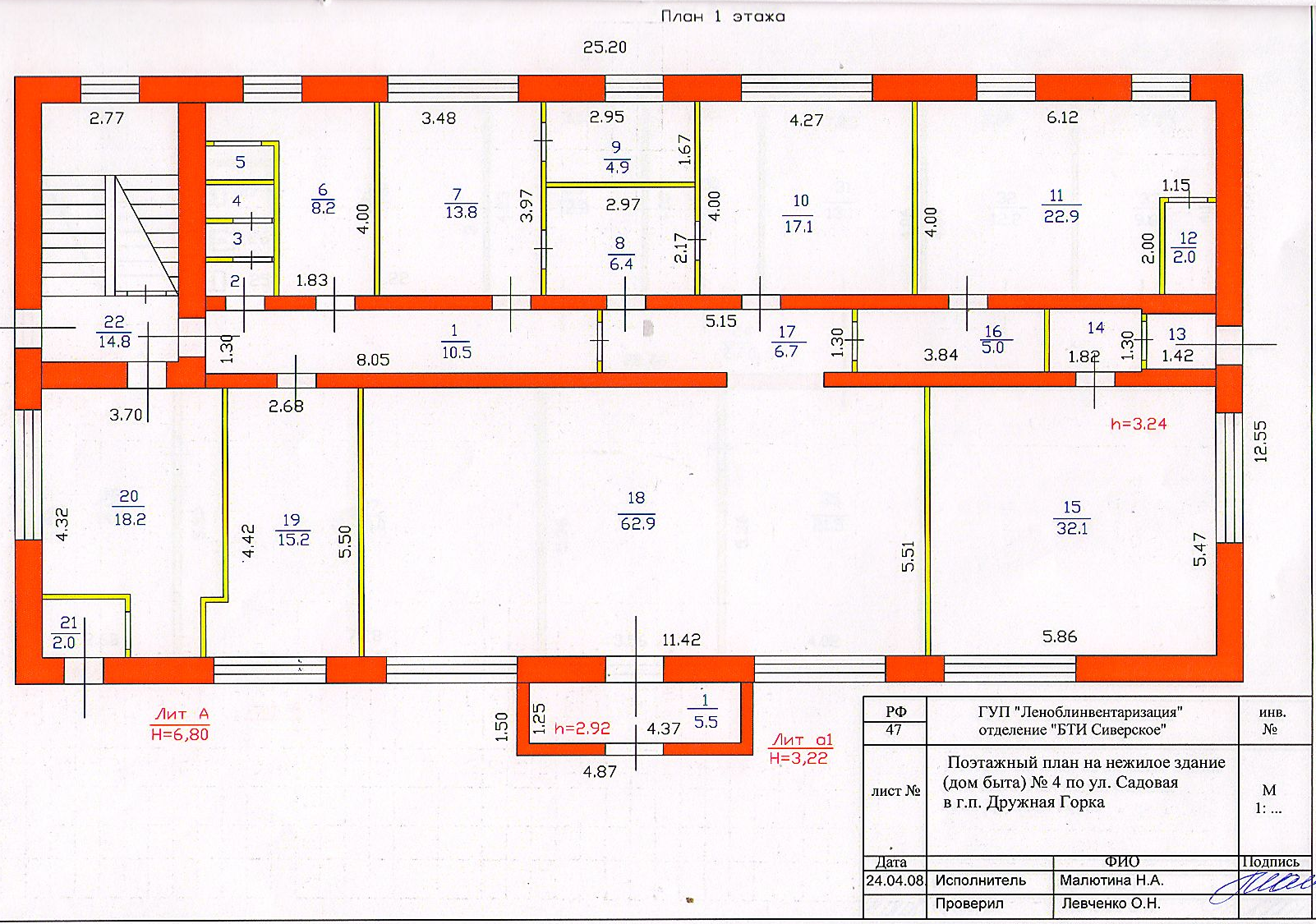 Часть зданияпредоставляемаяв арендуАКТ ПРИЕМА-ПЕРЕДАЧИгп. Дружная Горка					                           «___»___________   2021 г.Администрация Дружногорского городского поселения, действующая от имени и в интересах муниципального образования Дружногорское городское поселение Гатчинского муниципального района Ленинградской области,  в лице главы администрации Отса Игоря Викторовича, действующего на основании Устава муниципального образования и Положения об администрации Дружногорского городского поселения, именуемая в дальнейшем «Арендодатель»,  с одной стороны, и ___________________________________________________________________________________________________________________________ в лице _________________________________________________________________________ _____________________________, действующего на основании _______________________, именуемый(ое) в дальнейшем «Арендатор», с другой стороны, составили настоящий акт о том, что во исполнение ранее заключенного Договора аренды муниципального имущества №___ от ___________, Арендодатель передал, а Арендатор принял имущество со следующими индивидуализирующими и техническими характеристиками:____________________________________________________________________________________________________________________________________________________________________________________________________________________________________________________________________________________________________________________________Техническое состояние имущества на момент передачи:_________________________________________________________________________Арендатор подтверждает, что имел достаточно времени и возможностей для обследования предоставляемого ему в аренду имущества, выявления его недостатков и дефектов, в том числе скрытых, выяснения его технических характеристик. Арендатор подтверждает, что с учётом всех выявленных недостатков и дефектов имущества, последнее признаётся им пригодным для использования по планируемому им назначению.АРЕНДОДАТЕЛЬАдминистрация муниципального образованияДружногорское городское поселениеГатчинского муниципального районаЛенинградской областиОГРН 1054701274132 ИНН 4705031100, КПП 470501001Адрес:188377, Ленинградская обл., Гатчинский р-н, гп. Дружная Горка,ул. Садовая, д. 4Тел. (813) 716-51-34АРЕНДАТОР_________________________________________________________________________________________________________________________________________________________________________________________________________________________________________________________________________________________________________________________________________________________________________________________________________________________________Глава администрации                                               ________________________________________________________________________________________________                    ________________________________                       м.п.                     		                      м.п.СОВЕТ ДЕПУТАТОВ ДРУЖНОГОРСКОГО ГОРОДСКОГО ПОСЕЛЕНИЯ                                         ГАТЧИНСКОГО МУНИЦИПАЛЬНОГО РАЙОНА ЛЕНИНГРАДСКОЙ ОБЛАСТИ(Четвертого созыва)Р Е Ш Е Н И Еот  28 января 2021 г.                                                                                                                                                              № 1    В целях обеспечения единых мер социальной поддержки граждан Дружногорского городского поселения, учитывая п. 2.6 и 2.7. Порядка назначения и выплаты денежной компенсации части расходов на приобретение топлива и (или) баллонного газа отдельным категориям граждан, проживающих в домах, не имеющих центрального отопления и(или) газоснабжения, утвержденного  Постановлением Правительства Ленинградской области от 13.08.2018 № 78 и руководствуясь Уставом Дружногорского городского поселения Гатчинского муниципального района Ленинградской области,Совет депутатов Дружногорского городского поселенияР Е Ш И Л:Установить цену на доставку печного топлива, цену на доставку емкостного сжиженного газа для граждан, проживающих в домах, не имеющих центрального отопления, на территории муниципального образования Дружногорское городское поселение Гатчинского муниципального района Ленинградской области на 2021 год в размере 2567,00  рублей.Цены на доставку печного топлива, цены на доставку емкостного сжиженного газа, установленные в пункте 1 настоящего решения, используется для определения денежной компенсации расходов на доставку печного топлива отдельным категориям граждан, проживающих в домах, не имеющих центрального отопления, на территории муниципального образования Дружногорское городское поселение Гатчинского муниципального района Ленинградской области в целях реализации мер социальной поддержки.Настоящее решение вступает в силу с момента официального опубликования.                                                                                             Глава муниципального образованияДружногорское городское поселение:                                                                                                 И.В. МоисееваСОВЕТ ДЕПУТАТОВ ДРУЖНОГОРСКОГО ГОРОДСКОГО ПОСЕЛЕНИЯ  ГАТЧИНСКОГО МУНИЦИПАЛЬНОГО РАЙОНА  ЛЕНИНГРАДСКОЙ ОБЛАСТИ(Четвертого созыва)Р Е Ш Е Н И ЕОт  28 января 2021 г.					 			                                         № 4       В соответствии с Федеральными законами от 12.01.1996 года № 8-ФЗ «О погребении и похоронном деле», от 19.12.2016 года № 444-ФЗ «О внесении изменений в отдельные законодательные акты Российской Федерации в части порядка изменения порядка индексации выплат, пособий и компенсаций, установленных законодательством Российской Федерации, и   приостановлении действия части 2 статьи 6 Федерального закона «О дополнительных мерах государственной поддержки семей, имеющих детей, учитывая рекомендации Отделения Пенсионного фонда Российской Федерации по Санкт-Петербургу и Ленинградской области от 19.01.2018 № 22-01/2248 «О взаимодействии с органами местного самоуправления Ленинградской области», руководствуясь Уставом муниципального образования Дружногорское городское поселение Гатчинского муниципального района Ленинградской области,Совет депутатов Дружногорского городского поселенияР Е Ш И Л:Установить стоимость услуг, предоставляемых согласно гарантированному перечню услуг по погребению на территории Дружногорского городского поселения Гатчинского муниципального района Ленинградской области с 01 февраля 2021 года согласно приложению 1.Настоящее Решение вступает в силу с 1 февраля  2021  года  и  подлежит  официальному опубликованию.Глава Дружногорского городского поселения:                                                                                                                     И.В. МоисееваПриложение 1 СТОИМОСТЬ УСЛУГ ПО ПОГРЕБЕНИЮ ЛИЦ, УКАЗАННЫХ В ПУНКТАХ 1,2 СТАТЬИ 12 ЗАКОНА ОТ 12.01.1996 № 8-ФЗ,СОГЛАСНО ГАРАНТИРОВАННОМУ ПЕРЕЧНЮ НА ТЕРРИТОРИИ ДРУЖНОГОРСКОГО ГОРОДСКОГО ПОСЕЛЕНИЯ ГАТЧИНСКОГО МУНИЦИПАЛЬНОГО РАЙОНА ЛЕНИНГРАДСКОЙ ОБЛАСТИ с 01 февраля 2021 года.АДМИНИСТРАЦИЯ  ДРУЖНОГОРСКОГО ГОРОДСКОГО ПОСЕЛЕНИЯ  ГАТЧИНСКОГО МУНИЦИПАЛЬНОГО РАЙОНА ЛЕНИНГРАДСКОЙ ОБЛАСТИП О С Т А Н О В Л Е Н И Е04.02.2021 г.							                                                          №  25 О внесении изменений в Постановление                                                                                        администрации Дружногорского городского поселения от  03.11.2020г. № 368                                                                                   «Об утверждении Перечня муниципального имущества, находящегося в собственности  Дружногорского городского поселения и свободного от прав третьих лиц (за исключением имущественных прав субъектов малого и среднего предпринимательства и организаций, образующих инфраструктуру поддержки субъектов малого и среднего предпринимательства, а также  физических лиц, не являющихся индивидуальными предпринимателями и применяющих специальный налоговый режим «Налог на профессиональный доход»), предназначенного для предоставления во владение и (или) в пользование на  долгосрочной основе субъектам малого и среднего предпринимательства  и  организациям, образующим инфраструктуру  поддержки  субъектов малого и среднего предпринимательства, а также  физических лиц, не являющихся индивидуальными предпринимателями и применяющих специальный налоговый режим «Налог на профессиональный доход»В целях совершенствования системы муниципальной поддержки малого и среднего предпринимательства в Дружногорском городском  поселении Гатчинского муниципального района Ленинградской области (в части имущественной поддержки), руководствуясь Федеральным законом № 209-ФЗ  от 24.07.2007г. «О развитии малого и среднего предпринимательства в Российской Федерации», Федеральным законом от 22.07.2008г.  №159-ФЗ «Об особенностях отчуждения недвижимого имущества, находящегося в  государственной собственности субъектов Российской Федерации или в муниципальной собственности и арендуемого субъектами малого и среднего предпринимательства и о внесении изменений в отдельные законодательные акты Российской Федерации»,  и руководствуясь Уставом муниципального образования Дружногорское городское поселение Гатчинского муниципального района Ленинградской области, администрация Дружногорского городского поселенияПОСТАНОВЛЯЕТ:1.  Утвердить перечень муниципального имущества, находящегося в собственности  Дружногорского городского поселения и свободного от прав третьих лиц (за исключением имущественных прав субъектов малого и среднего предпринимательства и организаций, образующих инфраструктуру поддержки субъектов малого и среднего предпринимательства, а также  физических лиц, не являющихся индивидуальными предпринимателями и применяющих специальный налоговый режим «Налог на профессиональный доход»), предназначенного для предоставления во владение и (или) в пользование на  долгосрочной основе субъектам малого и среднего предпринимательства  и организациям, образующим инфраструктуру  поддержки  субъектов  малого и среднего предпринимательства, а также  физических лиц, не являющихся индивидуальными предпринимателями и применяющих специальный налоговый режим «Налог на профессиональный доход» согласно приложению № 1 к настоящему постановлению;	2.  Настоящее постановление вступает в силу со дня официального опубликования  и подлежит размещению на официальном сайте Дружногорского городского поселения.поселения;
3.  Контроль за выполнением настоящего постановления оставляю за собой.
Глава администрации Дружногорского городского  поселения:                                                                                                   И.В. ОтсАДМИНИСТРАЦИЯ ДРУЖНОГОРСКОГО ГОРОДСКОГО ПОСЕЛЕНИЯГАТЧИНСКОГО МУНИЦИПАЛЬНОГО РАЙОНА ЛЕНИНГРАДСКОЙ ОБЛАСТИП О С Т А Н О В Л Е Н И ЕОт 08.02.2021                                                                                                                                                                         № 31  В  соответствии  с поручением главы администрации Гатчинского муниципального района, руководствуясь Федеральным  законом  от  06.10.2003 г.  № 131-ФЗ  «Об  общих  принципах  организации  местного самоуправления  в  Российской  Федерации»,  Федеральным  законом  от  27.07.2007 г.  № 210-ФЗ  «Об  организации  предоставления  государственных  и  муниципальных  услуг»,  и Уставом муниципального образования,  администрация  Дружногорского городского поселенияПОСТАНОВЛЯЕТ:1. В п. 1.7 административного регламента пп. а), б), в) изложить в следующей редакции «а) устно - по адресу, указанному в пункте 1.3 настоящего Административного регламента по предоставлению муниципальной услуги (далее – Административный регламент) в приемные дни, в том числе, по предварительной записи (запись осуществляется по справочному телефону, указанному в пункте 1.3 настоящего Административного регламента).Время консультирования при личном обращении не должно превышать 15 минут.б) письменно - путем направления почтового отправления по адресу, указанному в пункте 1.3 настоящего Административного регламента (ответ направляется по адресу, указанному в запросе).в) по справочному телефону, указанному в пункте 1.3. настоящего Административного регламента.2. исключить пп. г) п 1.7, п. 2.13, п. 2.15, пп. 4 п 2.16.1, п. 2.17.2.2., 2.17.2.8, 2.17.2.93. Из п 2.14 исключить слова «при личном обращении –в день обращения»4. в п 2.17.2.3 исключить слова «без личной явки на приём в Администрацию»5. в п. 4.2. исключить слова «удостоверяет личность заявителя (при личном обращении заявителя);»6. Настоящее постановление подлежит официальному опубликованию и размещению на официальном сайте Дружногорского городского поселения.Глава  администрацииДружногорского  городского  поселения                                                                                                                                И.В. Отс                                    АДМИНИСТРАЦИЯ ДРУЖНОГОРСКОГО ГОРОДСКОГО ПОСЕЛЕНИЯГАТЧИНСКОГО МУНИЦИПАЛЬНОГО РАЙОНА ЛЕНИНГРАДСКОЙ ОБЛАСТИП О С Т А Н О В Л Е Н И ЕОт 08.02.2021                                                                                                                                                                      № 32  В  соответствии  с  Федеральным  законом  от  06.10.2003 г.  № 131-ФЗ  «Об  общих  принципах  организации  местного самоуправления  в  Российской  Федерации»,  Федеральным  законом  от  27.07.2007 г.  № 210-ФЗ  «Об  организации  предоставления  государственных  и  муниципальных  услуг»,  и руководствуясь Уставом муниципального образования,  администрация  Дружногорского городского поселенияПОСТАНОВЛЯЕТ:1. п. 2.6.3. административного регламента изложить в следующей редакции «Предоставление заявителем документов осуществляется следующими способами:1) лично или через уполномоченного представителя заявителя посредством МФЦ;2) в форме электронных документов через ПГУ ЛО.В случае передачи прав уполномоченному представителю заявителя представляется паспорт представителя и документ, подтверждающий его полномочия действовать от имени заявителя.2. исключить п.2.9.1, 2.9.2, 2.10, 2.11.12, 2.11.13, 2.11.14, 2.12, 2.25.7, 4.2.1.1, 4.2.1.2, 4.2.1.3, 4.2.1.4, 4.2.1.5, 4.2.1.6, 4.2.1.7.3. в п.2.11.1 исключить слова «ОИВ/ОМСУ/Организации или»4. в п. 2.25.2 исключить слова «с обязательной личной явкой на прием в орган местного самоуправления;»5. в п. 2.25.4 исключить слова «в случае, если заявитель выбрал способ оказания услуги без личной явки на прием в орган местного самоуправления», «в случае, если заявитель выбрал способ оказания услуги с личной явкой на прием в орган местного самоуправления - заверение пакета электронных документов квалифицированной ЭП не требуется»6. в 2.25.8 исключить слова «В случае, если направленные заявителем (уполномоченным лицом)  электронное заявление и документы не заверены квалифицированной ЭП, днем обращения за предоставлением муниципальной услуги считается дата личной явки заявителя в орган местного самоуправления с предоставлением документов, указанных в пункте 2.6. настоящего административного регламента, и отвечающих требованиям, указанным в пункте 2.6.настоящего административного регламента.»         7. Настоящее постановление подлежит официальному опубликованию и размещению на официальном сайте Дружногорского городского поселения.Глава  администрацииДружногорского  городского  поселения:                                                                                                                                   И.В. Отс                                        АДМИНИСТРАЦИЯ ДРУЖНОГОРСКОГО ГОРОДСКОГО ПОСЕЛЕНИЯГАТЧИНСКОГО МУНИЦИПАЛЬНОГО РАЙОНА ЛЕНИНГРАДСКОЙ ОБЛАСТИП О С Т А Н О В Л Е Н И ЕОт 08.02.2021                                                                                                                                                                                        № 34О внесении изменений  в административный регламент по предоставлению муниципальной услуги «Присвоение и аннулирование адресов» утвержденный постановлением администрации от 14.06.2017 № 212  В  соответствии  с  Федеральным  законом  от  06.10.2003 г.  № 131-ФЗ  «Об  общих  принципах  организации  местного самоуправления  в  Российской  Федерации»,  Федеральным  законом  от  27.07.2007 г.  № 210-ФЗ  «Об  организации  предоставления  государственных  и  муниципальных  услуг»,  и руководствуясь Уставом муниципального образования,  администрация  Дружногорского городского поселенияПОСТАНОВЛЯЕТ:в п. 2.6. административного регламента исключить слова «представляется заявителем лично», «в уполномоченный орган или»в п. 2.8 исключить слова 	 исключить слова «в Отдел, либо»в п. 2.16.1 исключить слова «Администрации или»в пп.3) п. 2.17.1 исключить слова «обеспечивающий возможность подачи заявителем запроса о предоставлении муниципальной услуги в течение рабочего времени;»в п. 2.19.2 и 2.19.3 исключить слова «с обязательной личной явкой на прием в Администрацию;»в п. 2.19.4 исключить слова «в случае, если заявитель выбрал способ оказания услуги с личной явкой на прием в Администрацию – приложить к заявлению электронные документы; в случае, если заявитель выбрал способ оказания услуги без личной явки на прием в Администрацию:»в п. 2.19.8 исключить слова «В случае, если направленные заявителем (уполномоченным лицом)  электронное заявление и документы не заверены усиленной квалифицированной электронной подписью, днем обращения за предоставлением муниципальной услуги считается дата личной явки заявителя в Администрацию с предоставлением документов, указанных в пункте 2.6. настоящего административного регламента, и отсутствия оснований, указанных в пункте 2.10. настоящего Административного регламента.»исключить п.4.2.3, 4.2.4, 4.2.5, 4.3, 4.4, 4.5, 4.6, 4.7, 4.82. Настоящее постановление подлежит официальному опубликованию и размещению на официальном сайте Дружногорского городского поселения.Глава  администрацииДружногорского  городского  поселения:                                                                                                                                      И.В. Отс  АДМИНИСТРАЦИЯ ДРУЖНОГОРСКОГО ГОРОДСКОГО ПОСЕЛЕНИЯГАТЧИНСКОГО МУНИЦИПАЛЬНОГО РАЙОНА ЛЕНИНГРАДСКОЙ ОБЛАСТИП О С Т А Н О В Л Е Н И ЕОт 08.02.2021                                                                                                                                                                         № 35    В  соответствии  с поручением главы администрации Гатчинского муниципального района, руководствуясь  Федеральным  законом  от  06.10.2003 г.  № 131-ФЗ  «Об  общих  принципах  организации  местного самоуправления  в  Российской  Федерации»,  Федеральным  законом  от  27.07.2007 г.  № 210-ФЗ  «Об  организации  предоставления  государственных  и  муниципальных  услуг», Уставом муниципального образования,  администрация  Дружногорского городского поселенияПОСТАНОВЛЯЕТ:исключить из административного регламента п. 2.13, 2.14, 2.18.7, 4.2.5, 4.3.1, 4.3.2, пп.г) п.4.3.3, 4.3.6, 4.7, в п. 2.15.1 исключить слова «Администрации или в»в п. 2.16.1 исключить слова «обеспечивающий возможность подачи заявителем запроса о предоставлении муниципальной услуги в течение рабочего времени;»в п. 2.18.2 исключить слова «с обязательной личной явкой на прием в Администрацию;»в п. 2.18.3 исключить слова «без личной явки на приём в Администрацию»в п. 2.18.4 исключить слова «в случае, если заявитель выбрал способ оказания услуги с личной явкой на прием в Администрацию – приложить к заявлению электронные документы; в случае, если заявитель выбрал способ оказания услуги без личной явки на прием в Администрацию:»в п. 2.18.8 исключить слова «В случае, если направленные заявителем (уполномоченным лицом)  электронное заявление и документы не заверены усиленной квалифицированной электронной подписью, днем обращения за предоставлением муниципальной услуги считается дата личной явки заявителя в Администрацию с предоставлением документов, указанных в пункте 2.6. настоящего административного регламента, и отсутствия оснований, указанных в пункте 2.10. настоящего Административного регламента.»в п. 4.3 исключить слова «В случае направления заявления о предоставлении муниципальной услуги и соответствующих документов посредством почтового отправления, письмо направляется с объявленной ценностью при его пересылке, описью вложения и уведомлением о вручении.»8. Настоящее постановление подлежит официальному опубликованию и размещению на официальном сайте Дружногорского городского поселения.Глава  администрацииДружногорского  городского  поселения:                                                                                                                        И.В. Отс  АДМИНИСТРАЦИЯ ДРУЖНОГОРСКОГО ГОРОДСКОГО ПОСЕЛЕНИЯГАТЧИНСКОГО МУНИЦИПАЛЬНОГО РАЙОНА ЛЕНИНГРАДСКОЙ ОБЛАСТИП О С Т А Н О В Л Е Н И ЕОт 10.02.2021                                                                                                                                                                     № 39О внесении изменений  в административный регламент по предоставлению муниципальной услуги «Заключение договора социального найма жилого помещения муниципального жилищного фонда» утвержденный постановлением администрации от 06.06.2019 № 215  В  соответствии  с поручением главы администрации Гатчинского муниципального района, руководствуясь  Федеральным  законом  от  06.10.2003 г.  № 131-ФЗ  «Об  общих  принципах  организации  местного самоуправления  в  Российской  Федерации»,  Федеральным  законом  от  27.07.2007 г.  № 210-ФЗ  «Об  организации  предоставления  государственных  и  муниципальных  услуг»  и Уставом муниципального образования,  администрация  Дружногорского городского поселенияПОСТАНОВЛЯЕТ:в п. 2.2. административного регламента исключить слова «при личной явке:в ОМСУ», «Заявитель может записаться на прием для подачи заявления о предоставлении услуги следующими способами:1) посредством ПГУ ЛО/ЕПГУ – в ОМСУ, в МФЦ;2) по телефону – в ОМСУ, в МФЦ;3) посредством сайта ОМСУ в ОМСУ.Для записи заявитель выбирает любую свободную для приема дату и время в пределах установленного в ОМСУ или МФЦ графика приема заявителей.»в п. 2.12 исключить слова 	 «при подаче запроса о предоставлении муниципальной услуги и»в п. 2.13 исключить слова «- при личном обращении – в день поступления запроса;»в п. 2.14.1 исключить слова «ОМСУ или»исключить пп.4 п. 2.15.1, 3.2.8.в п. 3.1.1 исключить слова «Заявитель при обращении к должностному лицу жилищного отдела (сектора) представляет подлинники и копии документов указанных в подразделе 2.6, действительные на дату обращения. Копии после сличения с подлинниками документов заверяются должностным лицом жилищного отдела и приобщаются к материалам дела.»в п. 3.1.4 исключить слова «Пакет документов с проектом договора социального найма, подписанный заявителем в двух экземплярах, передается с комплектом прилагаемых документов на согласование с органами Администрации.После согласования договор социального найма жилого помещения в двух экземплярах подписывается лицом, в полномочия которого входит подписания договора социального найма жилого помещения.Подписанный уполномоченным лицом договор социального найма возвращается в Отдел не позднее рабочего дня, следующего за днем подписания, для последующей выдачи заявителю способом, указанным заявителем.»в п. 3.2.3 исключить слова «с обязательной личной явкой в ОМСУ;»в п. 3.2.4 исключить слова «без личной явки на приём в  ОМСУ»в п. 3.2.5 исключить слова «в случае, если заявитель выбрал способ оказания услуги с личной явкой на прием в ОМСУ– приложить к заявлению электронные документы; в случае, если заявитель выбрал способ оказания услуги без личной явки на прием в ОМСУ:»Приложение 3 административного регламента изложить в новой редакции, согласно приложению к данному постановлению.Настоящее постановление подлежит официальному опубликованию и размещению на официальном сайте Дружногорского городского поселения.Глава  администрацииДружногорского  городского  поселения:                                                                                                                    И.В. Отс  АДМИНИСТРАЦИЯ ДРУЖНОГОРСКОГО ГОРОДСКОГО ПОСЕЛЕНИЯГАТЧИНСКОГО МУНИЦИПАЛЬНОГО РАЙОНА ЛЕНИНГРАДСКОЙ ОБЛАСТИП О С Т А Н О В Л Е Н И ЕОт 10.02.2020                                                                                                                                                                     № 41  В  соответствии с поручение главы администрации Гатчинского муниципального района, руководствуясь  Федеральным  законом  от  06.10.2003 г.  № 131-ФЗ  «Об  общих  принципах  организации  местного самоуправления  в  Российской  Федерации»,  Федеральным  законом  от  27.07.2007 г.  № 210-ФЗ  «Об  организации  предоставления  государственных  и  муниципальных  услуг»  и Уставом муниципального образования,  администрация  Дружногорского городского поселенияПОСТАНОВЛЯЕТ:1. в п.2.2 заменить слова «и осуществляется через отраслевой (функциональный) орган.» на «следующими способами:1) при личной явке в МФЦ2) без личной явки:- почтовым отправлением в администрацию- в электронной форме через личный кабинет заявителя на ПГУ ЛО или ЕПГУ»2. исключить из текста регламента пункты с 2.6.8 – 2.6.17, 2.9.7, 4.8.3. в п. 2.9.2 исключить слова «с обязательной личной явкой на прием в орган местного самоуправления»4. в п. 2.9.4 исключить слова «в случае, если заявитель выбрал способ оказания услуги с личной явкой на прием в орган местного самоуправления - заверение пакета электронных документов квалифицированной ЭП не требуется;»5. Настоящее постановление подлежит официальному опубликованию и размещению на официальном сайте Дружногорского городского поселения. Глава  администрацииДружногорского  городского  поселения:                                                                    И.В. Отс                ПРИЛОЖЕНИЕ 3В администрацию муниципального образования                                       Дружногорское городское поселение                                       от _________________________________                                       дата рождения ______________________                                   адрес места жительства ______________                                                                                                телефон ___________________________   Заявление о предоставлении муниципальной услуги"Заключение договора социального найма жилого помещения муниципального жилищного фонда"(от нанимателя жилого помещения при заключении договора социального найма) На основании ордера от ___________ № ____, прошу Вас заключить со  мной и членами  моей семьи договор  социального найма жилого помещения муниципального жилищного фонда по адресу: ________________, и считать меня нанимателем.                      Дата _________________________                                           Подпись ________________________Согласие всех членов семьи на заключение договора социального найма1. ______________________________________________________________________(ФИО (полностью, подпись, дата)2. ______________________________________________________________________(ФИО (полностью, подпись, дата)3. ______________________________________________________________________(ФИО (полностью, подпись, дата)Результат муниципальной услуги выдать следующим способом:- посредством  личного  обращения  в администрацию (только на бумажном носителе);- посредством личного обращения в МФЦ  (только  на бумажном носителе);В администрацию Дружногорского городского поселения Гатчинского муниципального районаЛенинградской областиОт_________________________________________________________________________________________________________«___»______________19__  года рожденияЗарегистрированного(ой) по адресу:  _________________________________________________________________________________________________________тел.________________________________ЗаявлениеВ соответствии с п.2 ст. 82 Жилищного кодекса РФ прошу(сим) заключить дополнительное соглашение к договору социального найма от ___________ в отношении  квартиры по адресу: Ленинградская область, Гатчинский район, _____________________ __________________________  ранее предоставленной гр. ___________________________ __________________________________, умершему (выехавшему в другое место жительство) ____________. Ответственным квартиросъёмщиком по вышеуказанному договору прошу(сим) указать____________________________________________________________________.Совместно проживающие члены семьи:_________________________________________ Подпись____________________________________________________________________________ Подпись______________«___» _________________ 202_ г.                                  ___________________________В администрацию Дружногорского городского поселения Гатчинского муниципального районаЛенинградской областиОт_____________________________________________________________________ «___»______________19__  года рожденияЗарегистрированного(ой) по адресу:  _________________________________________________________________________________________________________тел.________________________________АДМИНИСТРАЦИЯ ДРУЖНОГОРСКОГО ГОРОДСКОГО ПОСЕЛЕНИЯГАТЧИНСКОГО МУНИЦИПАЛЬНОГО РАЙОНА ЛЕНИНГРАДСКОЙ ОБЛАСТИП О С Т А Н О В Л Е Н И ЕОт 10.02.2021                                                                                                                                                                       № 42О внесении изменений  в административный регламент по предоставлению муниципальной услуги «Предоставление в собственность земельных участков гражданам, членам садоводческих, огороднических и дачных некоммерческих объединений» утвержденный постановлением администрации от 04.02.2019 № 42  В  соответствии  с поручением главы администрации Гатчинского муниципального района, руководствуясь  Федеральным  законом  от  06.10.2003 г.  № 131-ФЗ  «Об  общих  принципах  организации  местного самоуправления  в  Российской  Федерации»,  Федеральным  законом  от  27.07.2007 г.  № 210-ФЗ  «Об  организации  предоставления  государственных  и  муниципальных  услуг»  и Уставом муниципального образования,  администрация  Дружногорского городского поселенияПОСТАНОВЛЯЕТ:1. п. 1.12. административного регламента изложить в следующей редакции «Муниципальная услуга предоставляется органом местного самоуправления следующими способами:1) при личной явке в МФЦ2) без личной явки:- почтовым отправлением в администрацию- в электронной форме через личный кабинет заявителя на ПГУ ЛО или ЕПГУ»2. в п. 2.6.1 исключить слова  «В целях установления личности заявителя, при обращении за получением муниципальной услуги заявителю для ознакомления необходимо представить документ, удостоверяющий личность» 	         3. исключить п. 2.6.3., п. 2.9, пп. 3 п. 2.20.5, 2.22.1.74. в п. 2.10 исключить слова «в том числе»         5. в п. 2.12 исключить слова «органа местного самоуправления Ленинградской области (далее - ОМСУ) или в.»6. в п 2.22.1.2 исключить слова «с обязательной личной явкой на прием в Администрацию;»7. в п. 2.22.1.3 исключить слова «без личной явки на приём в Администрацию»8. в п. 2.22.1.4 исключить слова «в случае, если заявитель выбрал способ оказания услуги с личной явкой на прием в Администрацию – приложить к заявлению электронные документы;в случае, если заявитель выбрал способ оказания услуги без личной явки на прием в Администрацию:»9. в п. 2.22.1.8 исключить слова «В случае, если направленные заявителем (уполномоченным лицом)  электронное заявление и документы не заверены усиленной квалифицированной электронной подписью, днем обращения за предоставлением муниципальной услуги считается дата личной явки заявителя в Администрацию с предоставлением документов, указанных в пункте 2.6.1 административного регламента.»10. в п. 4.2.2 исключить слова «администрацию или»11. в п. 4.2.3 исключить пп. 4),пп.6), пп. 7).12. Приложение 3 административного регламента изложить в новой редакции, согласно приложению к данному постановлению.13. Настоящее постановление подлежит официальному опубликованию и размещению на официальном сайте Дружногорского городского поселения.Глава  администрацииДружногорского  городского  поселения:                                                                                                                             И.В. Отс  ПРИЛОЖЕНИЕ 3В администрациюДружногорского городского поселения     Гатчинского муниципального района Ленинградской области от _____________________________________  ________________________________                             (фамилия, имя, отчество гражданина)________________ года рожденияПаспорт гражданина РФ ______________________выдан   _________________________________________________________________________________адрес места жительства _______________________   _____________________________________________       телефон _________________________________ЗАЯВЛЕНИЕ   На основании пункта 2.7 статьи 3 Федерального закона от 25.10.2001 № 137-ФЗ «О введении в действие Земельного кодекса  Российской Федерации», прошу предоставить в собственность земельный участок для ведения садоводства, с условным номером 47:23:____________________, площадью ______ кв.м, расположенный по адресу: Ленинградская область, Гатчинский муниципальный район, Дружногорское городское поселение, ________________________________________________________.Приложение:1. Копия паспорта гражданина РФ2. Заключение о членстве в СНТ3. Заверенная председателем копия (либо выписка из) протокола общего собрания о принятии в члены СНТ и распределении земельного участка.4. Копия членской книжки5. Схема расположения земельного участка на кадастровом плане территории (4 экз.)"___"___________ 2021 года					________________________                                                                                                                                      подписьАДМИНИСТРАЦИЯ ДРУЖНОГОРСКОГО ГОРОДСКОГО ПОСЕЛЕНИЯГАТЧИНСКОГО МУНИЦИПАЛЬНОГО РАЙОНА ЛЕНИНГРАДСКОЙ ОБЛАСТИП О С Т А Н О В Л Е Н И ЕОт 10.02.2021                                                                                                                                                              № 43О внесении изменений  в административный регламент по предоставлению муниципальной услуги «Принятие граждан на учет в качестве нуждающихся в жилых помещениях, предоставляемых по договорам социального найма» утвержденный постановлением администрации от 03.12.2018 № 322  В  соответствии  с поручением главы администрации Гатчинского муниципального района, руководствуясь  Федеральным  законом  от  06.10.2003 г.  № 131-ФЗ  «Об  общих  принципах  организации  местного самоуправления  в  Российской  Федерации»,  Федеральным  законом  от  27.07.2007 г.  № 210-ФЗ  «Об  организации  предоставления  государственных  и  муниципальных  услуг»  и Уставом муниципального образования,  администрация  Дружногорского городского поселенияПОСТАНОВЛЯЕТ:1. в п. 2.2. административного регламента слова «Заявление на получение муниципальной услуги с комплектом документов принимается:1) при личной явке:в администрации;в филиалах, отделах, удаленных рабочих мест ГБУ ЛО «МФЦ»;2) без личной явки:- почтовым отправлением в администрацию;- в электронной форме через личный кабинет заявителя на ПГУ ЛО/ЕПГУ.Заявитель может записаться на прием для подачи заявления о предоставлении услуги следующими способами:1) посредством ПГУ ЛО/ЕПГУ – в администрацию, в МФЦ;2) по телефону – в администрацию, в МФЦ;» заменить на  «Муниципальная услуга предоставляется органом местного самоуправления следующими способами:1) при личной явке в МФЦ2) без личной явки:- почтовым отправлением в администрацию- в электронной форме через личный кабинет заявителя на ПГУ ЛО или ЕПГУ»2. в п. 2.6  исключить слова  «в жилищный отдел администрации» и дополнить словами «- Справка, выданная филиалом БТИ о наличии или отсутствии жилых помещений, предоставляемая на заявителя и каждого из членов его семьи по состоянию на 1 января 1997 года.- Решение органа (исполнительной власти) местного самоуправления о непригодности имеющегося у гражданина жилья для проживания»	   3. п. 2.7., дополнить словами «Справку филиала БТИ о наличии или отсутствии жилых помещений, предоставляемая на заявителя и каждого из членов его семьи по состоянию на 1 января 1997 года.»   4.   исключить п. 2.12. , пп. 3) п. 2.15.3, 3.1.1, 3.2.8   5. в п. 2.13 исключить слова «- при личном обращении – в день поступления запроса»   6. в п 3.2.3 исключить слова «с обязательной личной явкой в администрацию;»   7. в п. 3.2.4 исключить слова «без личной явки на приём в  ОМСУ/Организацию»   8. в п. 3.2.5  исключить слова «в случае, если заявитель выбрал способ оказания услуги с личной явкой на прием в Администрацию – приложить к заявлению электронные документы;9. Приложение № 4 к административному регламенту изложить в новой редакции, согласно приложению к данному постановлению.   10. Настоящее постановление подлежит официальному опубликованию и размещению на официальном сайте Дружногорского городского поселения.Глава  администрацииружногорского  городского  поселения:                                                                      И.В. Отс  	ПРИЛОЖЕНИЕ В администрацию Дружногорского городского поселенияот	(фамилия, имя, отчество)паспорт:	проживающего (проживающей) по адресу:телефон	ЗАЯВЛЕНИЕПрошу признать меня и членов моей семьи малоимущими в целях принятия на учет в качестве нуждающихся в жилых помещениях, предоставляемых по договорам социального найма.Даем согласие на проведение проверки необходимых сведений.С Перечнем видов доходов, а так же имущества, учитываемых при отнесении граждан к малоимущим в целях принятия на учет нуждающихся в жилых помещениях, предоставляемых по договорам социального найма, ознакомлены.Подпись заявителя___________________________________________________________  ___________________                     (фамилия, имя, отчество)                                                                                                               (подпись)«_____» ______________ 200_ годаПодписи совершеннолетних членов семьи:___________________________________________________________ ____________________                    (фамилия, имя, отчество)                                                                                                               (подпись)«_____» ______________ 200_ года___________________________________________________________ ____________________                    (фамилия, имя, отчество)                                                                                                               (подпись)«_____» ______________ 202_ годаРезультат рассмотрения заявления прошу:АДМИНИСТРАЦИЯ ДРУЖНОГОРСКОГО ГОРОДСКОГО ПОСЕЛЕНИЯГАТЧИНСКОГО МУНИЦИПАЛЬНОГО РАЙОНА ЛЕНИНГРАДСКОЙ ОБЛАСТИП О С Т А Н О В Л Е Н И ЕОт 10.02.2021                                                                                                                                                                        № 44  В  соответствии  с  Федеральным  законом  от  06.10.2003 г.  № 131-ФЗ  «Об  общих  принципах  организации  местного самоуправления  в  Российской  Федерации»,  Федеральным  законом  от  27.07.2007 г.  № 210-ФЗ  «Об  организации  предоставления  государственных  и  муниципальных  услуг»,  и руководствуясь Уставом муниципального образования,  администрация  Дружногорского городского поселенияПОСТАНОВЛЯЕТ:Пункт 2.3 изложить в следующей редакции:  Результатом предоставления муниципальной услуги является выдача решения о признании (либо об отказе в признании) гражданина (семьи) нуждающимися в улучшении жилищных условий в рамках реализации жилищных программ.2. п. 2.6 и 2.7 дополнить «- Справка, выданная филиалом БТИ о наличии или отсутствии жилых помещений, предоставляемая на заявителя и каждого из членов его семьи по состоянию на 1 января 1997 года.»    3. пп. а) п. 2.11 изложить в следующей редакции « несоответствие молодой семьи требованиям, предусмотренным ст. 51 Жилищного кодекса РФ;»    4. исключить п. 2.13, 2.17.2.5, 2.17.2.6.5. Настоящее постановление подлежит официальному опубликованию и размещению на официальном сайте Дружногорского городского поселения.Глава  администрацииДружногорского  городского  поселения:                                                                                                                                       И.В. ОтсАДМИНИСТРАЦИЯ ДРУЖНОГОРСКОГО ГОРОДСКОГО ПОСЕЛЕНИЯ ГАТЧИНСКОГО МУНИЦИПАЛЬНОГО РАЙОНА ЛЕНИНГРАДСКОЙ ОБЛАСТИП  О  С  Т  А  Н  О  В  Л  Е  Н  И  ЕОт  10.02.2021                                                                                                                                                                                     № 45 
          В соответствии с поручением главы администрации Гатчинского муниципального района, руководствуясь Федеральным законом от 06.10.2003г №131-ФЗ «Об общих принципах организации местного самоуправления в Российской Федерации»,  Федеральным законом от 27.07.2010г №210-ФЗ "Об организации предоставления государственных и муниципальных услуг», Уставом МО Дружногорское городское поселение Гатчинского муниципального района Ленинградской области администрация Дружногорского городского поселения                                                              ПОСТАНОВЛЯЕТ:1. исключить п. 2.12, 3.2.8	 2. в п. 2.13 исключить слова «- при личном обращении – 1 рабочий день с даты поступления;»3. п 2.14.1 изложить в следующей редакции «2.14.1. Информирование по вопросу предоставления муниципальной услуги осуществляется  в специально выделенных для этих целей помещениях администрации  или в МФЦ.»4. в п. 3.2.3 исключить слова «с обязательной личной явкой на прием в администрацию/МФЦ»5. в п. 3.2.4 исключить слова «без личной явки на приём в администрацию/МФЦ»6. в п. 3.2.5. исключить слова «в случае, если заявитель выбрал способ оказания услуги с личной явкой на прием в администрации – приложить к заявлению электронные документы;в случае, если заявитель выбрал способ оказания муниципальной услуги без личной явки на прием в администрацию:»7.  Настоящее постановление подлежит официальному опубликованию и размещению на официальном сайте Дружногорского городского поселения.Глава  администрацииДружногорского  городского  поселения:                                                                                                                       И.В. Отс  АДМИНИСТРАЦИЯ ДРУЖНОГОРСКОГО ГОРОДСКОГО ПОСЕЛЕНИЯГАТЧИНСКОГО МУНИЦИПАЛЬНОГО РАЙОНА ЛЕНИНГРАДСКОЙ ОБЛАСТИП О С Т А Н О В Л Е Н И ЕОт 10.02.2021                                                                                                                                                                           № 46  В  соответствии  с  Федеральным  законом  от  06.10.2003 г.  № 131-ФЗ  «Об  общих  принципах  организации  местного самоуправления  в  Российской  Федерации»,  Федеральным  законом  от  27.07.2007 г.  № 210-ФЗ  «Об  организации  предоставления  государственных  и  муниципальных  услуг»,  и руководствуясь Уставом муниципального образования,  администрация  Дружногорского городского поселенияПОСТАНОВЛЯЕТ:1. Пункт 2.1 дополнить «2.1.1. Установление публичного сервитута осуществляется независимо от формы собственности на земельный участок.2.1.2. Не допускается установление публичного сервитута в целях, указанных в подпунктах 1 и 2 статьи 39.37 Земельного кодекса РФ, в отношении земельных участков, предоставленных или принадлежащих гражданам и предназначенных для индивидуального жилищного строительства, ведения садоводства, огородничества, личного подсобного хозяйства, за исключением случаев, если это требуется для:1) подключения (технологического присоединения) зданий, сооружений, расположенных в границах элемента планировочной структуры, в границах которого находятся такие земельные участки, к сетям инженерно-технического обеспечения;2) эксплуатации, реконструкции существующих инженерных сооружений;3) размещения инженерных сооружений, которые переносятся с земельных участков, изымаемых для государственных или муниципальных нужд»2. П. 2.3.1 и 2.3.2 изложить в следующей редакции «2.3.1. В соответствии с ч.4 ст. 39.43 Земельного кодекса РФ решение об установлении публичного сервитута должно содержать следующую информацию:1) цель установления публичного сервитута;2) сведения о лице, на основании ходатайства которого принято решение об установлении публичного сервитута;3) сведения о собственнике инженерного сооружения, которое переносится в связи с изъятием земельного участка для государственных или муниципальных нужд, в случае, если публичный сервитут устанавливается в целях реконструкции указанного инженерного сооружения и обладатель публичного сервитута не является собственником указанного инженерного сооружения;4) кадастровые номера (при их наличии) земельных участков, в отношении которых устанавливается публичный сервитут, адреса или описание местоположения таких земельных участков;5) срок публичного сервитута;6) срок, в течение которого использование земельного участка (его части) и (или) расположенного на нем объекта недвижимого имущества в соответствии с их разрешенным использованием будет невозможно или существенно затруднено в связи с осуществлением сервитута (при наличии такого срока);7) реквизиты решений об утверждении документов или реквизиты документов, предусмотренных пунктом 2 статьи 39.41 Земельного кодекса РФ, в случае, если решение об установлении публичного сервитута принималось в соответствии с указанными документами;8) реквизиты нормативных актов, определяющих порядок установления зон с особыми условиями использования территорий и содержание ограничений прав на земельные участки в границах таких зон в случае, если публичный сервитут устанавливается в целях размещения инженерного сооружения, требующего установления зон с особыми условиями использования территорий;9) порядок расчета и внесения платы за публичный сервитут в случае установления публичного сервитута в отношении земель или земельных участков, находящихся в государственной или муниципальной собственности и не предоставленных гражданам или юридическим лицам;10) график проведения работ при осуществлении деятельности, для обеспечения которой устанавливается публичный сервитут, в случае установления публичного сервитута в отношении земель или земельных участков, находящихся в государственной или муниципальной собственности и не предоставленных гражданам или юридическим лицам;11) указание на обязанность обладателя публичного сервитута привести земельный участок в состояние, пригодное для использования в соответствии с видом разрешенного использования, снести инженерное сооружение, размещенное на основании публичного сервитута, в сроки, предусмотренные пунктом 8 статьи 39.50 Земельного кодекса РФ.Решением об установлении публичного сервитута утверждаются границы публичного сервитута. Сведения о границах публичного сервитута прилагаются к решению об установлении публичного сервитута.2.3.2. Результат предоставления муниципальной услуги предоставляется:1) при личной явке:в филиалах, отделах, удаленных рабочих местах ГБУ ЛО «МФЦ»;2) без личной явки:посредством ПГУ ЛО/ЕПГУ (при технической реализации);почтовым отправлением.3. в п. 2.13 исключить слова «при личном обращении заявителя - в день поступления ходатайства в Администрацию;»4. п. 2.14 изложить в следующей редакции «Информирование по предоставлению муниципальной услуги осуществляется в специально выделенных для этих целей помещениях Администрации и МФЦ.»5. исключить п. 3.2.3, 3.2.8.6. в п. 3.2.5 исключить слова «в случае если заявитель выбрал способ оказания услуги с личной явкой на прием в Администрацию - приложить к ходатайству электронные документы;в случае если заявитель выбрал способ оказания услуги без личной явки на прием в Администрацию:»7. Настоящее постановление подлежит официальному опубликованию и размещению на официальном сайте Дружногорского городского поселения.Глава  администрацииДружногорского  городского  поселения:                                                                                                                           И.В. Отс                                           Форма проведения торгов:Открытый аукционСайт размещения документации о торгах:http://torgi.gov.ru/ http://drgp.ru/Количество лотов:2 (согласно приложению)Наименование организации:АДМИНИСТРАЦИЯ МУНИЦИПАЛЬНОГО ОБРАЗОВАНИЯ ДРУЖНОГОРСКОЕ ГОРОДСКОЕ ПОСЕЛЕНИЕ ГАТЧИНСКОГО МУНИЦИПАЛЬНОГО РАЙОНА ЛЕНИНГРАДСКОЙ ОБЛАСТИАдрес:188377, ОБЛАСТЬ ЛЕНИНГРАДСКАЯ, РАЙОН ГАТЧИНСКИЙ, ГОРОДСКОЙ ПОСЕЛОК ДРУЖНАЯ ГОРКА, УЛИЦА САДОВАЯ, д. ДОМ 4Телефон:8(81371) 65-134Факс:8(81371)65-330E-mail:zem.drgp@ya.ruКонтактное лицо:Виноградов Олег ИгоревичТолько для субъектов малого и среднего предпринимательства:ДаСрок, место и порядок предоставления документации о торгах:Аукционная документация размещена на официальном сайте торгов www.torgi.gov.ru, официальном сайте Дружногорского городского поселения www.drgp.ru, а также предоставляется (в том числе в электронном виде) по месту нахождения организатора аукциона на основании письменного заявления любого заинтересованного лица в день получения соответствующего заявления. Предоставление документации осуществляется на безвозмездной основеСрок отказа от проведения торгов:01.03.2021Дата окончания приема заявок:05.03.2021Дата и время проведения аукциона:10.03.2021 10:00Место проведения аукциона:Ленинградская область, Гатчинский район, гп. Дружная Горка, ул. Садовая, д. 4, каб. 2Тип имущества:ПомещениеВид собственности:МуниципальнаяВид договора:Договор арендыОписание и технические характеристики:Часть нежилого здания, расположенная на первом этаже, состоящая из четырёх помещений, имеющая отдельный вход с улицы.Целевое назначение:осуществление торговой деятельности непродовольственными товарами, оказание услуг населениюМестоположение:Ленинградская область, Гатчинский район, гп. Дружная Горка, ул. Садовая, д. 4Площадь в кв.метрах:31.5Срок заключения договора:Лет: 5, месяцев: 0, дней: 0Предмет торга:Ежегодный платежЕжегодный платеж в валюте лота:117 936 руб.Общая начальная (минимальная) цена за договор в валюте лота:589 680 руб.Ежемесячная начальная цена 1 кв.м в валюте лота:312 руб.Размер задатка в валюте лота:29 484 руб.Обременение:НетСубаренда:НетТип имущества:ПомещениеВид собственности:МуниципальнаяВид договора:Договор арендыОписание и технические характеристики:Часть нежилого здания, расположенная на первом этаже, состоящая из двух помещений, имеющая отдельный вход с улицы.Целевое назначение:осуществление торговой деятельности непродовольственными товарами, оказание услуг населениюМестоположение:Ленинградская область, Гатчинский район, гп. Дружная Горка, ул. Садовая, д. 4Площадь в кв.метрах:68.4Срок заключения договора:Лет: 5, месяцев: 0, дней: 0Предмет торга:Ежегодный платежЕжегодный платеж в валюте лота:254 448 руб.Общая начальная (минимальная) цена за договор в валюте лота:1 272 240 руб.Ежемесячная начальная цена 1 кв.м в валюте лота:310 руб.Размер задатка в валюте лота:63 612 руб.Обременение:НетСубаренда:Нет(заполняется индивидуальным предпринимателем, физическим лицом)Паспортные данные: серия……………………№ ………………………………., дата выдачи «…....» ………………..….г.кем выдан………………………………………………………………………………………………………………………….Место жительства ………………………………………………………………………………………………………………...…………………………………………………………………………………………………………………………………...Контактный телефон ……………………………………………………………………………………………………………..Свидетельство о государственной регистрации (для индивидуального предпринимателя): от «…....» …………г. №……………………………………………………………………(заполняется юридическим лицом)Местонахождение Заявителя………………………………………………………………………………..............................ОГРН……………………………………. ИНН…………………………….. КПП…………………………………………...Контактный телефон….…..……………………………………………………………………………………………………Представитель Заявителя2……………………………………………………………………………………………………………………(Ф.И.О.)Действует на основании ………………………….. от «…..»…………20..….г., № ……………………..……………….Паспортные данные представителя: серия …………....……№ ………………., дата выдачи «…....» ……...…… .…....г.кем выдан..……………………………………………….……………………………..………………………………………Место жительства …………………………………………………………………………………………………………….. Контактный телефон……..…………………………………………………………………………………………………….Дата аукциона:………..…….…………№  извещения …………………………………… № Лота................. Наименование Лота ……………….............................................................................................................................................,Местонахождение лота ……..………………………………………………………...……….……………………… ИНН3 ЗаявителяКПП4 Заявителяр/с или (л/с)р/с или (л/с)к/ск/сБИКИНН Банка ИНН Банка ИНН Банка ИНН Банка ИНН Банка ИНН Банка ИНН Банка ИНН Банка ИНН Банка ИНН Банка ИНН Банка ИНН Банка ИНН Банка ИНН Банка ИНН Банка Наименование документаФорма представленияФорма представленияФорма представленияФорма представленияФорма представленияНаименование документаПодлинникПодлинникКопия заверенная нотариальноКопия заверенная нотариальноКопия, заверенная Претендентом1. Заявка (заявление) на участие в аукционе в установленной форме.□□2. Доверенность, выданная лицу, имеющему право действовать от имени заявителя (при подаче заявки представителем)□□□□3. Копия документа, удостоверяющего личность физического лица или руководителя юридического лица - заявителя на участие в аукционе, или уполномоченного лица, действующего по доверенности от имени юридического или физического лица - заявителя.    □ Представляется копия, которая заверяется Организатором аукциона по предъявлению паспорта.    □ Представляется копия, которая заверяется Организатором аукциона по предъявлению паспорта.    □ Представляется копия, которая заверяется Организатором аукциона по предъявлению паспорта.    □ Представляется копия, которая заверяется Организатором аукциона по предъявлению паспорта.    □ Представляется копия, которая заверяется Организатором аукциона по предъявлению паспорта.4. Документы, подтверждающие полномочия лица на осуществление деятельности от имени заявителя (копия решения о назначении или об избрании либо приказа о назначении на должность, в соответствии с которым лицо обладает правом действовать от имени заявителя без доверенности). (для юридических лиц)□□5. Письменное решение соответствующего органа управления заявителя об одобрении или о совершении крупной сделки, если это необходимо в соответствии с учредительными документами заявителя, подписанное уполномоченными лицами, с проставлением печати юридического лица.□6. Копии учредительных документов юридического лица(для юридических лиц)□□7. Выписка из ЕГРЮЛ или выписка из ЕГРИП (выданная не ранее чем за 6 (шесть) месяцев до даты размещения извещения о проведении аукциона), надлежащим образом заверенный перевод на русский язык документов о государственной регистрации юридического лица или физического лица в качестве индивидуального предпринимателя в соответствии с законодательством соответствующего государства (для иностранных лиц), полученные не ранее чем за 6 (шесть) месяцев до даты размещения на Официальном сайте Торгов извещения о проведении аукциона. (для юридических лиц)□□□8. Заявления об отсутствии:-  решения о ликвидации заявителя - юридического лица;- решения арбитражного суда о признании заявителя - юридического лица, индивидуального предпринимателя банкротом и об открытии конкурсного производства;- решения о приостановлении деятельности заявителя в порядке, предусмотренном Кодексом Российской Федерации об административных правонарушениях.(для юридических лиц и индивидуальных предпренимателей)□Об установлении цен на доставку печного топлива, емкостного сжиженного газа  для отдельных категорий граждан, проживающих в домах, не имеющих центрального отопления, на территории муниципального образования Дружногорское городское поселение Гатчинского муниципального района Ленинградской области  на 2021 годОб утверждении стоимости услуг по погребению согласно  гарантированному перечню услуг на территории Дружногорского городского поселения Гатчинского муниципального района Ленинградской области с 01 февраля 2021 годаN 
п/пНаименование услугСтоимость
рублей1. Оформление документов, необходимых для погребения      236,002. Предоставление и доставка гроба и других предметов,    
необходимых для погребения                     2 403,003. Перевозка тела (останков) умершего на кладбище (в крематорий)                                            1 811,004. Погребение (с последующей выдачей урны с  прахом)                                                1 683,005.Облачение тела291,98Общая стоимость гарантированного перечня услуг по      
погребению                                             6 424,98О внесении изменений  в административный регламент предоставления муниципальной услуги «Выдача документов (выписки из похозяйственной книги, справок и иных документов)» от 24.02.2016 № 46О внесении изменений  в административный регламент предоставления муниципальной услуги «Предоставление сведений об объектах учета, содержащихся в реестре муниципального имущества» от 24.02.2016 № 48О внесении изменений  в административный регламент по предоставлению муниципальной услуги «Выдача градостроительного плана земельного участка», утвержденный постановлением от 11.09.2017 № 321О внесении изменений в административный регламент предоставления муниципальной услуги «Выдача справок об отказе от преимущественного права покупки доли в праве общей долевой собственности на жилые помещения» от 16.12.2015 № 483выдать на руки в Администрации/Организациивыдать на руки в МФЦнаправить по почтенаправить в электронной форме в личный кабинет на ПГУ ЛО/ЕПГУО внесении изменений  в административный регламент предоставления муниципальной услуги «Прием заявлений от граждан (семей) о признании их нуждающимися в улучшении жилищных условий в рамках реализации жилищных программ» от 03.12.2018 № 321О внесении изменений  в административный регламент предоставления муниципальной услуги «Установление публичного сервитута в отношении земельного участка и (или) земель, находящихся в собственности МО «Дружногорское городское поселение», а также в отношении расположенных на территории МО «Дружногорское городское поселение» земельного участка и (или) земель, государственная собственность на которые не разграничена, для их использования в целях, предусмотренных статьей 39.37 Земельного кодекса Российской Федерации» от 25.12.2019 № 465